Consentement pour prise de référencesJ’autorise [Nom de l’entreprise] à vérifier toutes les informations que j’ai fournies, à obtenir et à communiquer tout renseignement personnel ou toute information me concernant. Cette vérification peut être effectuée par téléphone ou par écrit auprès, notamment, mais non-exclusivement, d’agents de renseignements personnels, d’anciens employeurs, d’associations, d’employeurs actuels, d’entreprises d’institutions d’enseignement, d’autres institutions, d’organismes publics et parapublics ou de toute autre source citée à titre de référence.Les personnes et organisations ciblées ci-dessus sont autorisées par la présente à transmettre toute information demandée par [Nom de l’entreprise] ou représentants, en son nom, et ce, en les libérant de toute responsabilité.Signature : ____________________________		Date : ____________________________Référence d’emploi 1Référence d’emploi 2Référence d’emploi 3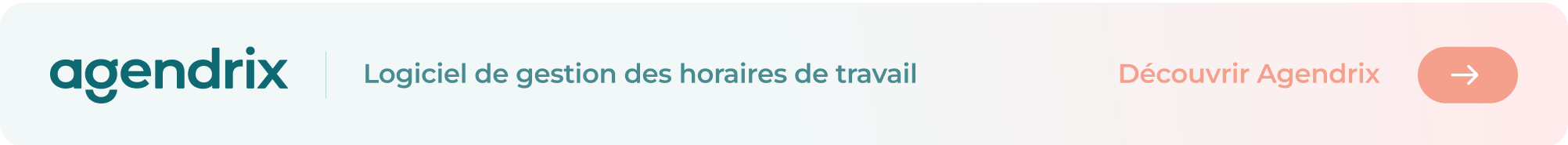 Prénom : Nom : Adresse : N° d’appartement : Ville : Code postal : N° de téléphone : N° de cellulaire : Nom de l’entreprise : Est-ce votre emploi actuel?Oui    ☐		Non    ☐Est-ce votre emploi actuel?Oui    ☐		Non    ☐Poste occupé : Date d’embauche : Date de départ : Nom de la personne à contacter : Lien avec le candidat : Lien avec le candidat : N° de téléphone : Renseignements autres : Renseignements autres : Nom de l’entreprise : Est-ce votre emploi actuel?Oui    ☐		Non    ☐Est-ce votre emploi actuel?Oui    ☐		Non    ☐Poste occupé : Date d’embauche : Date de départ : Nom de la personne à contacter : Lien avec le candidat : Lien avec le candidat : N° de téléphone : Renseignements autres : Renseignements autres : Nom de l’entreprise : Est-ce votre emploi actuel?Oui    ☐		Non    ☐Est-ce votre emploi actuel?Oui    ☐		Non    ☐Poste occupé : Date d’embauche : Date de départ : Nom de la personne à contacter : Lien avec le candidat : Lien avec le candidat : N° de téléphone : Renseignements autres : Renseignements autres : 